								Toruń, 5 grudnia 2022 roku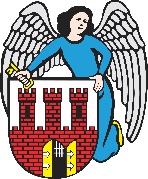     Radny Miasta Torunia        Piotr Lenkiewicz								Sz. Pan								Michał Zaleski								Prezydent Miasta ToruniaWNIOSEKPowołując się na § 18 Statutu Rady Miasta Torunia w nawiązaniu do § 36 ust. 4 Regulaminu Rady Miasta Torunia zwracam się do Pana Prezydenta z wnioskiem:- o naprawę znaku drogowego przy ul. Łódzkiej 91UZASADNIENIEProszę o podjęcie prac naprawczych w stosunku do znaku drogowego we wskazanej lokalizacji, zgodnie ze zdjęciem z załącznika nr 1                                                                        /-/ Piotr Lenkiewicz										Radny Miasta ToruniaZał. 1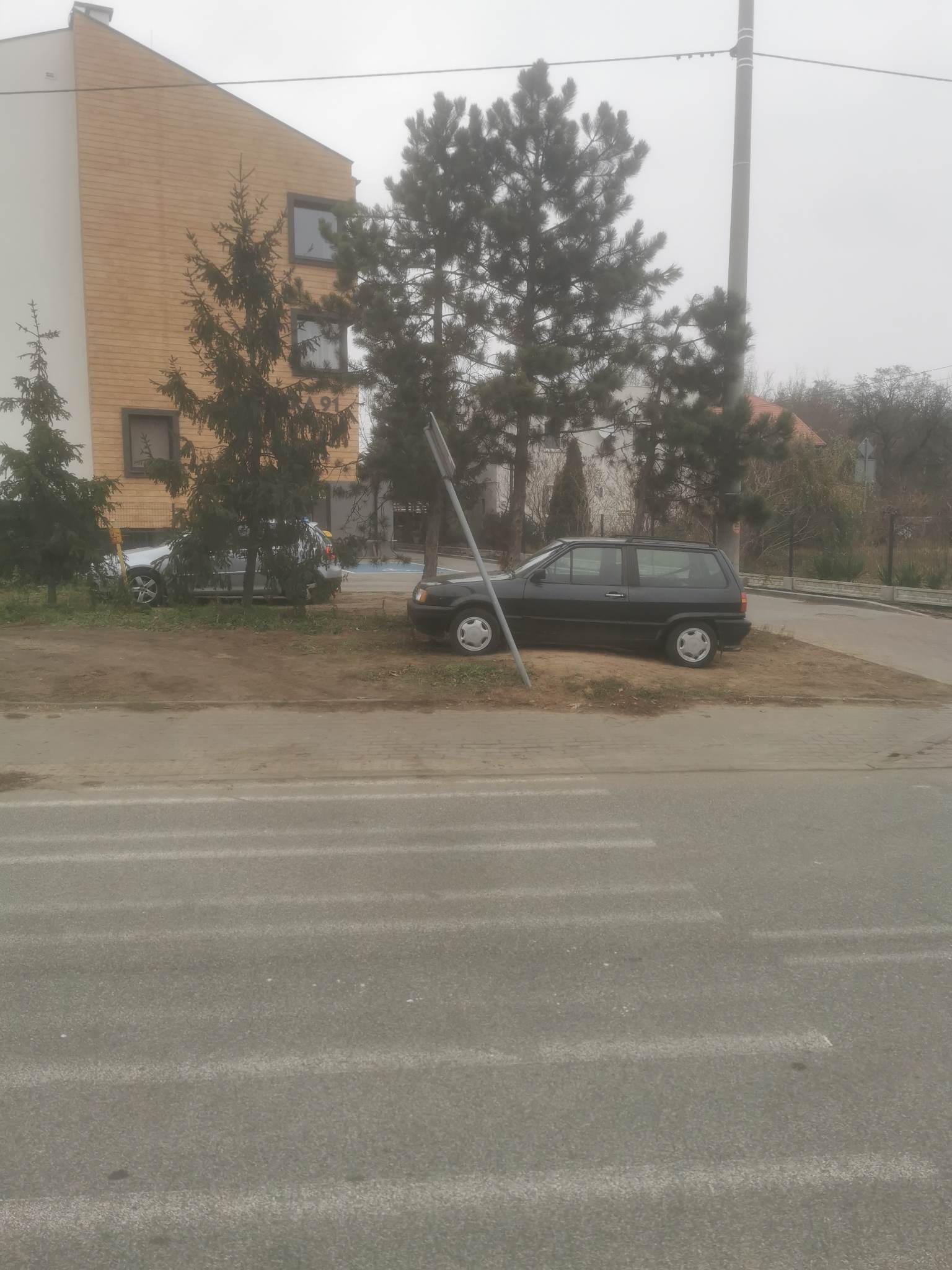 